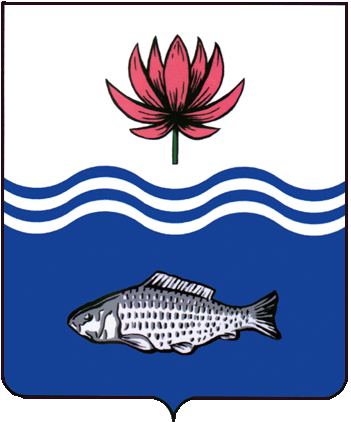 АДМИНИСТРАЦИЯ МО "ВОЛОДАРСКИЙ РАЙОН"АСТРАХАНСКОЙ ОБЛАСТИРАСПОРЯЖЕНИЕОб утверждении муниципального заданияМБУ «Районный центр культуры»          В соответствии с Федеральным законом от 08.05.2010 г. № 83-ФЗ «О внесении изменений в отдельные законодательные акты Российской Федерации в  связи с совершенствованием правового положения государственных (муниципальных) учреждений» и  Федеральным законом от 12.01.1996 года                                        № 7-ФЗ « О некоммерческих организациях»:          1.Утвердить муниципальное задание МБУ «Районный центр культуры» (Приложение №1).    	2.Отделу культуры, молодежи и туризма администрации МО "Володарский район" (Хасанова) осуществлять контроль за надлежащим исполнением МБУ "Районный центр культуры" доведенного муниципального задания.          3. МБУ «Районный центр культуры»  (Телеушев):        - обеспечить предоставление услуг в соответствии с доведенным муниципальным заданием;        -обеспечить соблюдение требований к качеству и объему предоставляемых муниципальных услуг.          4.Финансово - экономическому  управлению администрации МО «Володарский район» (Дюсембаева) осуществлять финансовое обеспечение выполнения установленного муниципального задания в виде субсидий бюджета МО «Володарский район».	5.Сектору информационных технологий организационного отдела администрации МО "Володарский район" (Лукманов) разместить настоящее распоряжение на сайте администрации МО "Володарский район".        	6.Контроль за исполнением настоящего распоряжения возложить на  заместителя главы администрации МО «Володарский район» по социальной политике Афанасьеву Т.А.Глава администрации                                                   	Б.Г.Миндиев Приложение № 1 к распоряжению администрацииМО «Володарский район» от 31.12.2015 г. № 1072-рМуниципальное задание  Муниципальное бюджетное учреждение « Районный центр культуры»на 2016 год и на плановый период 2016,2017 годы1. Наименование муниципальной  услуги:     Организация массового досуга и отдыха населения в сфере культуры.2. Потребители муниципальной услуги:   юридическое или физическое лицо, находящееся на территории района независимо от пола, возраста, национальности, образования, социального положения, политических убеждений и отношения к религии. Граждане имеют право на неоднократное обращение за получением муниципальной услуги, а также на одновременное получение нескольких муниципальных услуг.3. Показатели, характеризующие объем и (или) качество муниципальной услуги3.1. Показатели, характеризующие качество муниципальной услуги13.2.  Объем муниципальной услуги (в натуральных показателях)4. Порядок оказания муниципальной услуги 4.1. Нормативные правовые акты, регулирующие порядок оказания муниципальной услуги: Конституция Российской Федерации; ст. 16 (п. 17.1), ст. 14 (п.13.1), ст. 15 (п. 19.2) Федерального закона от 06.10.2003г. 131-ФЗ «Об общих принципах организации местного самоуправления в Российской Федерации»; «Основы законодательства РФ о культуре»; ФЗ от 6.01.1999 № 7-ФЗ «О народных художественных промыслах»; Положение об основах хозяйственной деятельности и финансирования организаций культуры и искусства (Утверждено Постановлением Правительства РФ от 26.06.1995 №609); Федеральный закон от 24.07.1998г. № 124-ФЗ «Об основных гарантиях ребенка в Российской Федерации»;Устав МО «Володарский район»,Устав МБУ «Районный центр культуры»4.2. Порядок  информирования  потенциальных  потребителей муниципальной услуги5. Основания для приостановления оказания муниципальной услуги:	Отсутствие запрашиваемой услуги в перечне предоставляемых услуг;	Несоблюдения Правил пользования учреждением культуры;	Причинение ущерба (порча, утеря) материально-технической базе учреждения культуры ;	Несоответствие помещения санитарно-гигиеническим нормам и стандартам (п.2.4.3.12 раздела 2 СанПин 2.4.3.1186-03);	Несоответствие помещения пожарным нормам и требованиям (Федеральный Закон «О пожарной безопасности» №69-ФЗ от 18.11.1994г. Правила пожарной безопасности в Российской Федерации (ППБ 01-03) утвержденные Приказом МЧС РФ от 18.06.2003 №313)6. Основания  для досрочного прекращения исполнения муниципального задания: Ликвидация или реорганизация учреждения культуры.7. Предельные цены (тарифы) на оплату муниципальной услуги в случаях, если федеральным законом предусмотрено их оказание на платной основе.7.1. Нормативный правовой акт, устанавливающий цены (тарифы) либо порядок их установления Распоряжение администрации МО « Володарский район».7.2. Орган, устанавливающий  цены  (тарифы):  Администрация МО «Володарский район» 7.3. Значения предельных цен (тарифов)8. Порядок контроля за исполнением муниципального задания9. Требования к отчетности об исполнении муниципального задания9.1. Форма отчета об исполнении муниципального задания 9.2. Сроки представления отчетов об исполнении муниципального заданияГодовой отчет - Февраль месяц в очередном финансовом году;Ежеквартальный мониторинг – до 15 числа следующего квартала;Ежемесячный отчет – до 5 числа следующего месяца.9.3. Иные требования к отчетности об исполнении  муниципального задания Бюджетные учреждения, оказывающие муниципальные услуги, представляют главным распорядителям отчет о выполнении муниципального задания и пояснительную записку о результатах его выполнения. Отчетность об исполнении муниципального задания должна содержать всю совокупность информации, характеризующую результаты деятельности учреждения, в том числе: о результатах выполнения муниципального задания, о финансовом состоянии исполнителя муниципального задания, о состоянии и развитии имущества, эксплуатируемого исполнителем муниципального задания, о перспективах изменения объемов оказания услуг.Отчетность об исполнении муниципального задания готовит исполнитель муниципального задания.10. Иная информация, необходимая для исполнения (контроля за исполнением) муниципального заданияПри фактическом исполнении задания в меньшем объеме, чем это предусмотрено муниципальным заданием, или с качеством, не соответствующим установленному заданию, главный распорядитель бюджетных средств должен обеспечить изменение муниципального задания в случае изменения объема бюджетных ассигнований. Порядок корректировки муниципального задания и объемов финансового обеспечения установлен во временном порядке формирования и финансового обеспечения муниципальных заданий на оказание муниципальных услуг.	Верно:от 31.12.2015 г.N 1072-р№п/пНаименованиепоказателяЕдиницаизмеренияЗначение показателя качествамуниципальной услугиЗначение показателя качествамуниципальной услугиЗначение показателя качествамуниципальной услугиЗначение показателя качествамуниципальной услугиЗначение показателя качествамуниципальной услугиИсточник информации о значении показателя (исходные данные для его расчета)№п/пНаименованиепоказателяЕдиницаизмеренияотчетный финансовыйгод2014текущий финансовыйгод2015очередной финансовыйгод22016первый год планового периода2017второйгод планового периода2018Источник информации о значении показателя (исходные данные для его расчета)1.Количество посещений социокультурных мероприятий, проводимых культурно-досуговыми учреждениямиЧел.164016199080199100199110199120Форма статистической отчетности 7 НК2.Количество участников клубных формированийЧел.481503513520525Форма статистической отчетности 7 НК3.Количество участников формирований самодеятельного народного творчестваЧел.396503515520525Форма статистической отчетности 7 НК6.Количество творческих коллективов со званием «Народный»Ед.99999ФормастатистическойОтчетности 7 НК7.Количество мероприятий районного и областного уровняШт.1820202020ФормаСтатистической отчетности7 НК8.Доля количества работников учреждений, прошедших обучение, переподготовку, повышение квалификации%4941414141Формастатистическойотчетности7 НК№п/пНаименованиепоказателяЕдиницаизмеренияЗначение показателя объема 
муниципальной услугиЗначение показателя объема 
муниципальной услугиЗначение показателя объема 
муниципальной услугиЗначение показателя объема 
муниципальной услугиЗначение показателя объема 
муниципальной услугиИсточник информации о значении показателя№п/пНаименованиепоказателяЕдиницаизмеренияотчетныйфинансо-выйгод2014текущийфинансовыйгод2015очереднойфинансо-выйгод22016первыйгодплановогопериода2017второйгодплановогопериода2018Источник информации о значении показателя1.Количество социокультурных мероприятий, проводимых культурно-досуговыми учреждениямиЕд.414472475480480Форма статистической отчетности 7 НК2.Количество клубных формированийЕд.28       30303030Форма статистической отчетности 7 НК3.Количество формирований самодеятельного народного творчестваЕд.2630303030Форма статистической отчетности 7 НК№п/пСпособ информированияСостав размещаемой (доводимой) информацииЧастота обновления информации1.Размещение информации в СМИИнформация о проводимых и плановых мероприятиях с указанием времени, места, даты проведения, названия, стоимости входных билетов (в случае платных мероприятий); информация о фестивалях, конкурсах,  деятельности и достижениях творческих коллективов,  объявлении о наборе в творческие коллективы, адреса расположения учреждений культуры клубного типаПо мере необходимости 2.Размещение на информационных стендах (афиши)Информация о проводимых и плановых мероприятиях, фестивалях, конкурсах с указанием времени, места, даты проведения, названия, стоимости входных билетов (в случае платных мероприятий)По мере необходимости3Пригласительные билетыИнформация о проводимых и плановых мероприятиях, фестивалях, конкурсах с указанием времени, места, даты проведения, названия, стоимости входных билетов (в случае платных мероприятий)По мере необходимости4С использованием средств телефонной связиИнформация о проводимых и плановых мероприятиях, фестивалях, конкурсах, о деятельности и достижениях творческих коллективов,  объявление о наборе в творческие коллективы, адреса расположения учреждений культуры клубного типаПо требованию5Расписание занятий клубных формированийГрафик занятий, время, кабинет, ФИО руководителяежегодно6План мероприятий на информационном стенде учрежденияПеречень мероприятий на определенный период, с указанием времени, даты, места проведенияеженедельно№п/пНаименование муниципальной услугиЦена (тариф) единица измерения1.Вечера отдыха для взрослого населения50-150руб. за 1чел.2.Танцевальные программы для детей15-20руб. за 1чел.3Конкурсно- игровые программы15-50руб. за1чел.4.Услуги по проведению юбилейных вечеров2000руб.5.Новогодние утренники50-70руб. за1чел.6.Молодежные танцевальные вечера20-100руб. за1чел.7.Выездные программы( поздравления с днем рождения, Новым годом)500-700руб.8.Тематические программы с демонстрацией видеофильмов50-100руб.за 1 чел.9.Прокат костюмов150руб. 1сут.10.Прокат музыкальной аппаратуры3000руб.11.Аренда помещения500руб./час12Аренда зала1000руб./час№п/пФорма контроляПериодичностьОрган местного самоуправления, осуществляющий контроль за оказанием муниципальной услуги 1.Проверка соблюдения и исполнения положений Регламента на оказание услуги1 раз в кварталАдминистрация МО « Володарский район»2.Оперативный контроль (по выявленным проблемным фактам и жалобам, касающимся качества предоставления услуг)ежемесячноАдминистрация  МО «Володарский район»3.Мониторинг показателей деятельности учреждений культурыежемесячноМинистерство культуры Астраханской области4.Мониторинг  по показателям статистической отчетностиежеквартальноАдминистрация МО «Володарский район»5.Документально оформленные табеля учета рабочего времениежемесячно№ п/пНаименованиепоказателяЕдиницаизмеренияЗначение, утвержденное в муниципальном задании на отчетный финансовый годФактическое значение за отчетный финансовый годХарактеристика причин отклонения от запланированных значенийИсточник(и) информации о фактическом значении показателя1.